Как защитить себя от заражения коронавирусом?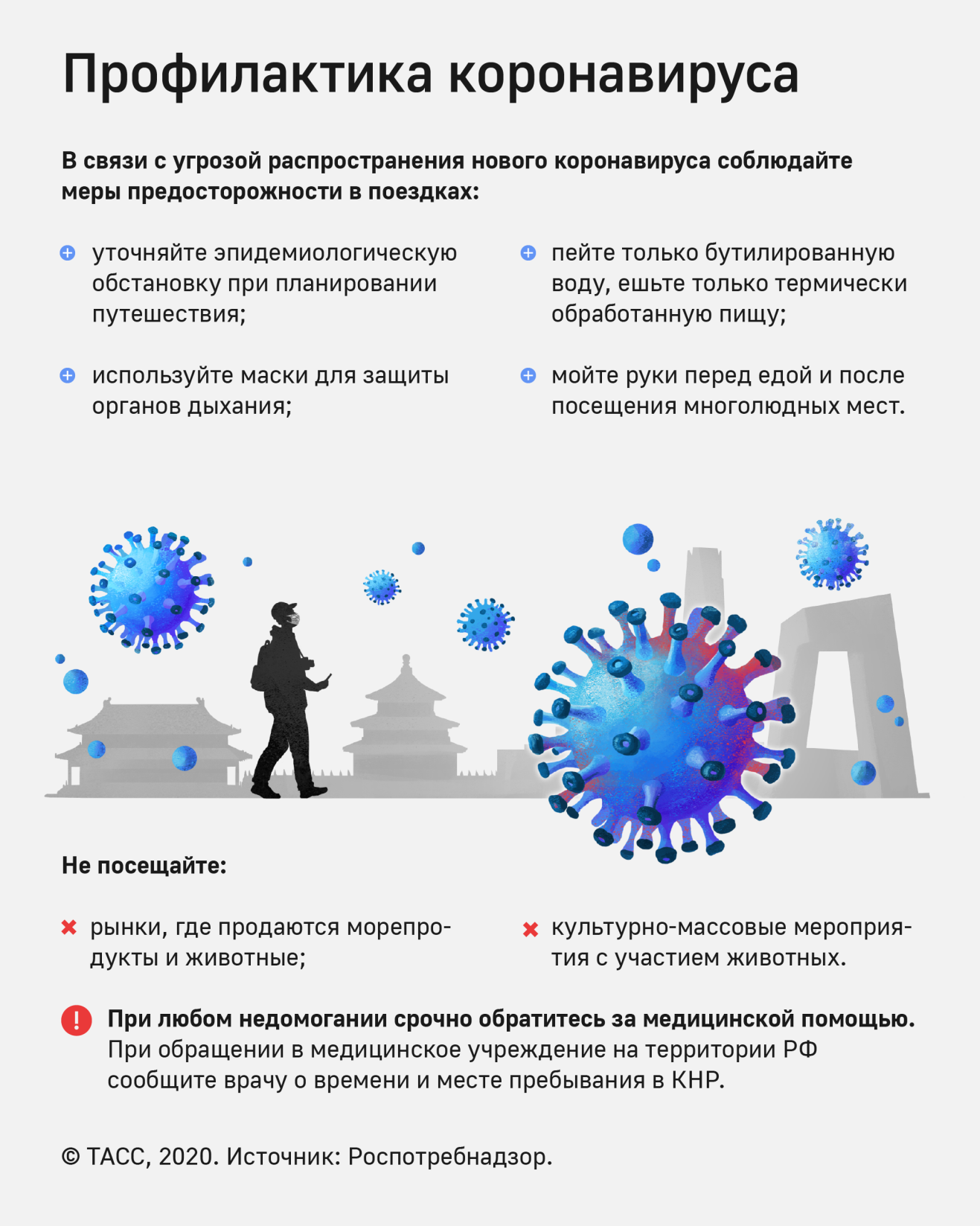 В целях профилактики инфицирования коронавирусом,  необходимо соблюдать меры предосторожности: ПРАВИЛО 1. МОЙТЕЧистите и дезинфицируйте поверхности, используя бытовые моющие средства. 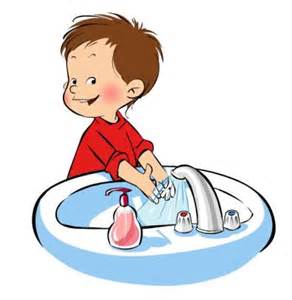 Гигиена рук - это важная мера профилактики распространения инфекции. Мытье с мылом удаляет вирусы. Если нет возможности помыть руки с мылом пользуйтесь спирт содержащими или дезинфицирующими салфетками.Чистите и дезинфицируйте поверхности, используя бытовые моющие средства. Чистка и регулярная дезинфекция поверхностей (столов, дверных ручек, стульев и др.) удаляет и уничтожает вирус.ПРАВИЛО 2. СОБЛЮДАЙТЕ РАССТОЯНИЕ И ЭТИКЕТизбегайте близкого контакта с больными людьми, соблюдайте расстояние не менее 1 метра от больных, так как вирус легко передается от больного человека к здоровому воздушно-капельным путем (при чихании, кашле);избегайте поездок и многолюдных мест;прикрывайте рот и нос одноразовым платком при кашле или чихании;старайтесь не трогать руками глаза, нос или рот, вирус распространяется этими путями;надевайте маску или используйте другие подручные средства защиты, чтобы уменьшить риск заболевания;орошайте слизистую оболочку полости носа физиологическим раствором или с помощью барьерных спреев.ПРАВИЛО 3. ВЕДИТЕ ЗДОРОВЫЙ ОБРАЗ ЖИЗНИ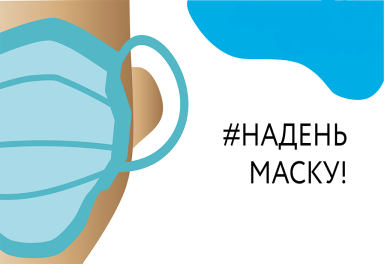 Здоровый образ жизни повышает сопротивляемость организма к инфекции.Соблюдайте здоровый режим, включая полноценный сон, потребление пищевых продуктов богатых белками, витаминами и минеральными веществами, физическую активность.ПРАВИЛО 4. ЗАЩИЩАЙТЕ ОРГАНЫ ДЫХАНИЯ Использование одноразовой медицинской маски снижает вероятность заражения.Медицинские маски используют:при посещении мест массового скопления людей, поездках в общественном транспорте в период роста заболеваемости острыми респираторными вируснымипри наличии вшитого крепления в области носа, его надо плотно прижать к спинке носа;если на маске есть специальные складки, - расправьте их;меняйте маску на новую каждые 2-3 часа или чаще;выбрасывайте маску в урну сразу после использования;после прикосновения к использованной маске, - тщательно вымойте руки с мылом;повторно использовать маску нельзяПРАВИЛО 5. ЗАРАНЕЕ ПЛАНИРУЙТЕ ЗАРУБЕЖНЫЕ ПОЕЗДКИ 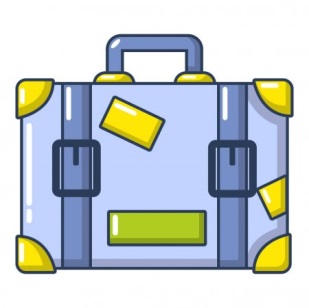 уточняйте эпидемиологическую ситуацию);не посещайте рынки, где продаются животные, морепродукты;употребляйте только термически обработанную пищу, бутилированную воду;не посещайте зоопарки, культурно-массовые мероприятия с привлечением животных;используйте средства защиты органов дыхания (маски);мойте руки после посещения мест массового скопления людей и перед приемом пищи;при первых признаках заболевания обращаться за медицинской помощью в медицинские организации, не допускать самолечения;при обращении за медицинской помощью на территории Российской Федерации информировать медицинский персонал о времени и месте пребывания  за границей.Береги себя и своих близких!Будьте здоровы!